 MODIFIER VOTRE EVENEMENT 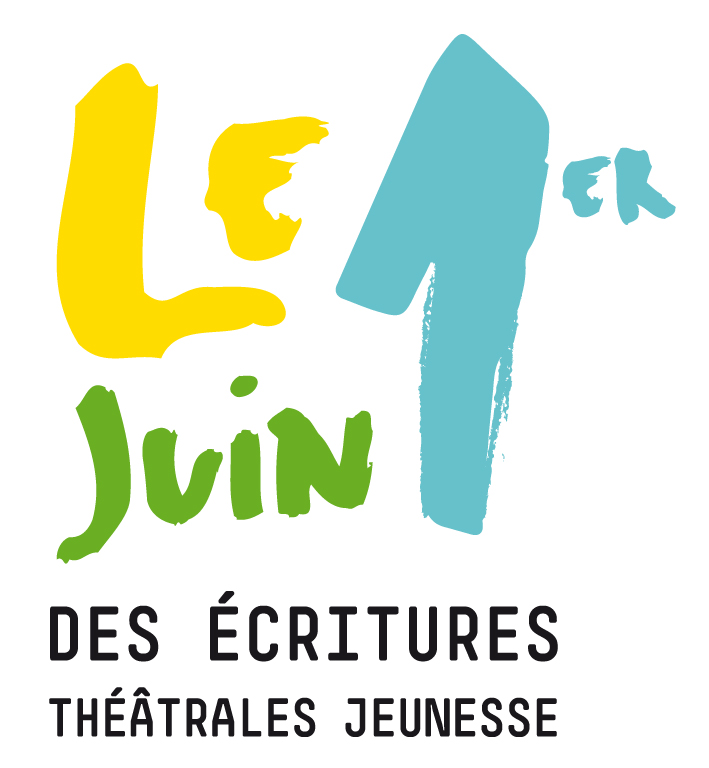 Description synthétique de votre événement (600 caractères maximum)si celui-ci est déjà fixé) :………………………………………………………………………………………………………………………………………………………………………………………………………………………………………………………………………………………………………………………………………………………………………………………………………………………………………………………………Précisions :…………………………………………………………………………………………………………………………………………………………………………………………………………………………………………………………………………………………………………Prolongement(s) du projet, en amont du 1er juin ou au-delà (le cas échéant):…………………………………………………………………………………………………………………………………………………………………………………………………………………………………………………………………………………………………………Partenaires du projet :Merci de citer aussi, le cas échéant, les établissements scolaires, associations, médiathèques etc. partenaires de votre projet.…………………………………………………………………………………………………………………………………………………………………………………………………………………………………………………………………………………………………………Territoire :…………………………………………………………………………………………………………………Public visé:…………………………………………………………………………………………………………………Auteur/e/s et textes objets du projet :…………………………………………………………………………………………………………………………………………………………………………………………………………………………………………………………………………………………………………☐ J’accepte que ces informations transmises servent la communication générale du 1er juin des écritures théâtrales jeunesse.www.1erjuinecriturestheatrales.comNOM  ………………………………………………………………………….Prénom………………………………………………………………………….Structure ………………………………………………………………………….Adresse email ………………………………………………………………………….Email de contact………………………………………………………………………….Adresse………………………………………………………………………….Code postal………………………………………………………………………….Ville………………………………………………………………………….Grande région / pays………………………………………………………………………….Site internet………………………………………………………………………….Projet ou action envisagé(e) pour le 1er juin 2017 :☐ Lecture(s)☐ Mise(s) en scène / en espace☐ Rencontre(s) / débat(s)☐ Restitution(s) d'atelier☐ Exposition☐ Autre : …………………………………………………………